Genel Özellikler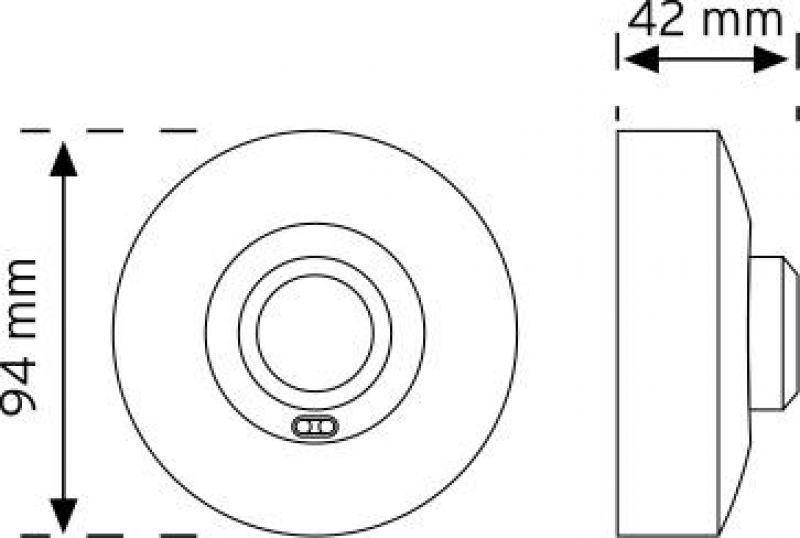 • HF sensör teknolojisi sayesinde her yönden algılama • Duvar, alçıpan ve cam arkasından algılama • Sıva altı kolay montaj • Ayarlanabilir zaman, lux, mesafe özelli¤i • Dijital kontrol sayesinde hatasız algılama